Poodle Training Club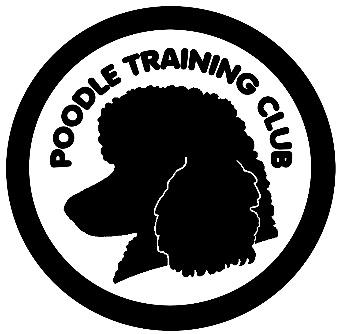 Poodle Fun Day 2022July 10, 2022Stall Holder ApplicationThe Poodle Fun Day is an annual outdoor event to celebrate poodles.  There will be activities going on throughout the day, for both spectators and those who would like to participate with their poodles.  The event has been running for a number of years (with the exception of 2020/2021 due to Covid).The venue will be available from 8:00 on the day for setup.Please return the completed form by email to PoodleTrainingClub@gmail.com, or by post to Diane Jones, Merle Lodge, Redpale, Dallington, East Sussex TN21 9NR.Cost for a stall is £xx.xx, to be paid in advance.  Refunds will not be provided for cancellations after 10 June 2022.Payment may be made by bank transfer to:Poodle Training ClubSort code 20-53-97Account 10736201 (Barclays)Applicant details – please print clearlyStall holders are to provide tables and/or gazebo to show off their wares and should not exceed the size of a standard gazebo (3x3 meters). Note this event is in a field.Only quality goods and craftwork at a fair price should be on sale.  Application preference will be given to stallholders offering dog/poodle themed items and services.Stallholders must be set up and ready for 10:00am and be manned throughout the day.Stalls can be dismantled at close of day (4pm).The Poodle Training Club will not be held responsible for any loss or damage to goods whilst exhibiting, loading and unloading. You must ensure that you carry adequate insurance cover to meet your legal liabilities. Proof of this may be requested.PREFERRED STALL NAME: I confirm that I have read and understood the Terms and Conditions herein and agree to their content.SignedDateNameTrading AsAddressEmailWeb pageContact phoneDescription of product/serviceAre you a not-for-profit organisation?Do you have Public Liability Insurance?Will bottled gas be used?If you are bringing electrical appliances, please listPlease provide dimensions of any display stand you will be assembling (height, length, width)Would you like your stall referenced on the PTC website (www.poodletrainingclub.co.uk)?